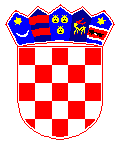 R E P U B L I K A    H R V A T S K AVARAŽDINSKA ŽUPANIJAGRAD VARAŽDINSKE TOPLICEGRADSKO  VIJEĆEKomisija za izbor i imenovanjeKLASA: 021-06/24-01/3URBROJ: 2186-26-01-24-4Varaždinske Toplice, 15. travnja 2024.Na temelju članka 10. stavka 6. Zakona o savjetima mladih („Narodne novine“, broj: 41/14., 83/23.) i članka 6. Odluke o osnivanju Savjeta mladih Grada Varaždinskih Toplica ("Službeni vjesnik Varaždinske županije", broj: 82/23.), Komisija za izbor i imenovanje, podnosiIZVJEŠĆEo provjeri formalnih uvjeta prijavljenih kandidata i popis važećih kandidatura za izbor članova Savjeta mladih Grada Varaždinskih Toplica I.	Javni poziv za isticanje kandidature za članove Savjeta mladih Grada Varaždinskih Toplica, objavljen je sukladno članku 10. Zakona o savjetima mladih („Narodne novine“, broj: 41/14, 83/23), dana 18. ožujka 2024. godine na mrežnim stranicama Grada Varaždinskih Toplica.	Kandidature su se zaprimale u zakonskom roku od 15 dana od dana objave Javnog poziva, odnosno od 18. ožujka 2024. godine do 2. travnja 2024. godine.	Zakon definira mlade kao osobe s prebivalištem ili boravištem na području Grada Varaždinskih Toplica, koji u trenutku podnošenja kandidatura za članstvo u savjetima mladih imaju od navršenih petnaest do navršenih trideset godina života te kao takvi imaju pravo biti birani za člana savjeta.	Savjet mladih Grada Varaždinskih Toplica ima 3 člana, a bira se na razdoblje trajanja mandata Gradskog vijeća Grada Varaždinskih Toplica.	Pisane i obrazložene kandidature za članove Savjeta mladih temeljem Javnog poziva, podnose udruge koje su, sukladno statutima ciljano i prema djelatnostima opredijeljene za rad s mladima i za mlade, udruge nacionalnih manjina u Republici Hrvatskoj, učenička vijeća, studentski zborovi, podmladci političkih stranaka, sindikalne ili strukovne organizacije u Republici Hrvatskoj i neformalne skupine mladih od najmanje 10 mladih.	Prijedlog kandidature za članove Savjeta mladih mora sadržavati: ime i prezime predloženog kandidata i OIB, datum i godinu  rođenja, prebivalište odnosno boravište kandidata, očitovanje predloženog kandidata o prihvaćanju kandidature, detaljno obrazloženje prijedloga i detaljan životopis predloženih kandidata za članove, dok su neformalne skupine dužne su priložiti popis svih članova skupine (ime i prezime, datum i godina rođenja, adresa te OIB).II.Komisija za izbor i imenovanje, nakon što je zaprimila kandidature za članove Savjeta mladih Grada Varaždinskih Toplica, obavila je provjeru formalnih uvjeta prijavljenih kandidatura za izbor članova Savjeta mladih Grada Varaždinskih Toplica.Ukupno je pristiglo 3 kandidature i to:1. Predlagatelj: DVD VARAŽDINSKE TOPLICE    Kandidat: Ivan Bedeković, rođ. 22.10.2002., Boričevec Toplički 12/6, Varaždinske Toplice2. Predlagatelj: DVD VARAŽDINSKE TOPLICE    Kandidat: Jana Huzjak, rođ. 27.02.2002., Cvjetna ulica 4, Varaždinske Toplice3. Predlagatelj: DVD VARAŽDINSKE TOPLICE    Kandidat: Lea Rissi, rođ. 06.07.2001., Varaždinska ulica 15, Varaždinske Toplice	Komisija za izbor i imenovanje utvrdila je da sve pristigle kandidature zadovoljavaju traženim uvjetima iz Javnog poziva te je utvrđena lista kandidata za članove Savjeta mladih Grada Varaždinskih Toplica koja je prilog ovom Izvješću.	Sukladno Odluci o osnivanju Savjeta mladih Grada Varaždinskih Toplica, Komisija za izbor i imenovanje dostavlja Listu kandidata za izbor članova Savjeta mladih Grada Varaždinskih Toplica na tajno glasovanje.			PREDSJEDNIK KOMISIJE 	ZA IZBOR I IMENOVANJE	Josip HajdukLISTA KANDIDATA ZA IZBOR ČLANOVA SAVJETA MLADIH GRADA VARAŽDINSKIH TOPLICAR. br.	IME I PREZIME    DATUM                 ADRESA		     PREDLAGATELJ      ROĐENJA    1.	Ivan Bedeković      22.10.2002.      Boričevec Toplički 12/6,      DVD Varaždinske Toplice					        Varaždinske Toplice	2.	Jana Huzjak	       27.02.2002.       Cvjetna ulica 4,                  DVD Varaždinske Toplice			                                 Varaždinske Toplice	3.	Lea Rissi	       06.07.2001.        Varaždinska ulica 15,       DVD Varaždinske Toplice			                                  Varaždinske Toplice	